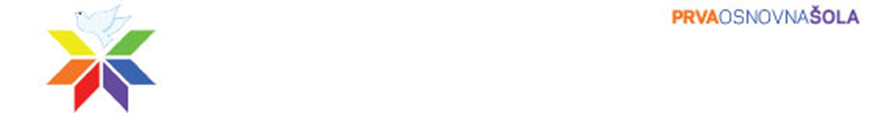 SEZNAM DELOVNIH ZVEZKOV IN UČBENIKOV, KI JIH BODO UČENCI POTREBOVALI V ŠOLSKEM LETU 2019/2020Maj, 20191. RAZREDZVEZKI, KI JIH DOBIJO UČENCI NA ŠOLI BREZPLAČNO( financira MO Slovenj Gradec, v vrednosti  7,51 EUR)- ZVEZEK velik LILI in BINE, 1cm karo - ZVEZEK mali brezčrtni - ZVEZEK velik LILI in  BINE, črtasti (11 mm)- ZVEZEK velik  LILI in BINE, brezčrtni   3-kratSEZNAM ŠOLSKIH POTREBŠČIN ZA ŠOLSKO LETO (kupijo starši)  2019/2020- ABC zvezek z velikimi tiskanimi črkami (EAN …9067)- 123 zvezek s številkami  (EAN …9074)- PERESNICA (manjša)- SVINČNIK HB (2-krat)- RADIRKA- ŠILČEK - BARVICE (12 v kompletu)- ŠKARJE - KARTONSKA MAPA (A4 format)- LEPILO v stiku (2 kom)- RAVNILO NOMA 1 (mala šablona)- FLOMASTRI (12 v kompletu)- KOLAŽ PAPIR (ne svetleč)- RISALNI BLOK (20 listov z gladko in hrapavo stranjo)- VOŠČENKE, ki puščajo močno sled- VODENE BARVICE- ŠOLSKI COPATI- ŠPORTNA OPREMA (kratke hlače, kratka majica)- VREČKA ZA ŠPORTNO OPREMO ( lahko je navadna vrečka ) - REZERVNA OBLAČILA 2. RAZRED       ZVEZKI, KI JIH DOBIJO UČENCI NA ŠOLI BREZPLAČNO( financira MO Slovenj Gradec, v vrednosti  7,51 EUR)- ZVEZEK velik A4, Lili in Bine, 1cm karo ( MAT)  2 krat- ZVEZEK velik, A4, LILI in BINE, črtasti z vmesno črto ( SLJ) 2X- ZVEZEK velik A4 LILI in BINE, brezčrtni ( SPO)SEZNAM ŠOLSKIH POTREBŠČIN ZA ŠOLSKO LETO 2019/2020Svinčnik HB ( 2 kom )RadirkaŠilčekBarvice Flomastri ŠkarjeRavnilo -  mala šablonaLepilo stick (2X)Kolaž papirRisalni blok 20 listov1 DAS MASA ( 500 g BELA )ŠOLSKI COPATIMANJŠA ŠKATLICA (za slikovne kartice pri TJA; lahko je embalaža od litrskega sladoleda )15 MANJŠIH GUMIC3. RAZREDZVEZKI, KI JIH DOBIJO UČENCI NA ŠOLI BREZPLAČNO( financira MO Slovenj Gradec, v vrednosti  7,51 EUR)zvezek velik A4, Lili in Bine, 1 cm karo3 zvezki veliki A4, TAKO LAHKO , črtasti z vmesno črtozvezek velik A4, Lili in Bine, brezčrtenSEZNAM ŠOLSKIH POTREBŠČIN ZA ŠOLSKO LETO 2019/2020kartonska mapabeležka2 svinčnika HBnalivno pero rdeče pisalo (piši briši)radirkašilčekbarvice škarjeravnilo NOMA mala šablonaravnilo NOMA velika šablona2 lepila stickšolski copatikolaž papirrisalni blok 20 listovlonček za vododas masaflomastri4. RAZREDSEZNAM ŠOLSKIH POTREBŠČIN ZA ŠOLSKO LETO 2019/2020SLOVENŠČINA                                                                                                                                                                                                          - A5 – TAKO LAHKO (črtasti obojestransko- navadne črte)MATEMATIKA- velik  zvezek – karo 1 cmNARAVOSLOVJE IN TEHNIKA- velik zvezek - črtastiDRUŽBA- velik zvezek – črtasti- zemljevid SlovenijeGLASBA- velik notni zvezek (A4)ANGLEŠČINA - velik zvezek – črtastiLIKOVNA VZGOJA- čopiči komplet (3 kosi različnih debelin)- risalni blok- tempera barve- kolaž papir- flomastri5. RAZREDSEZNAM ŠOLSKIH POTREBŠČIN ZA ŠOLSKO LETO 2019/20206. RAZREDSEZNAM ŠOLSKIH POTREBŠČIN ZA ŠOLSKO LETO 2019/20207. RAZREDSEZNAM ŠOLSKIH POTREBŠČIN ZA ŠOLSKO LETO 2019/2020SLOVENŠČINA                                                                              DRUGO- mali zvezek – črtasti							-  nalivno pero- velik zvezek – črtasti						- tehnični svinčnik- rdeče pisalo								- radirka- nalivno pero								- mapa za vstavljanje listov									- škarje MATEMATIKA							- flumastri- 2 velika zvezka – mali karo 60 listna 				- barvice	- mapa  A4	- lepilo- šestilo	- geo trikotnikANGLEŠČINA- velik zvezek – črtastiNEMŠČINA- velik črtast zvezekGEOGRAFIJA- velik zvezek - črtastiZGODOVINA- velik zvezek – črtastiNARAVOSLOVJE - velik zvezek – črtastiDRŽAVLJANSKA VZGOJA IN ETIKA- velik zvezek – črtastGLASBA- velik črtast zvezekLIKOVNA VZGOJA- risalni blok- tempera barvice- čopiči (ozki in široki)- krpica- paleta- lonček za vodo- beležkaTEHNIKA IN TEHNOLOGIJA- tehnomapa (Millennnium založništvo)- 20 praznih pisarniških listov A48. RAZREDSEZNAM ŠOLSKIH POTREBŠČIN ZA ŠOLSKO LETO 2017/2018SLOVENŠČINA- mali zvezek – črtasti- velik zvezek – črtasti- rdeče pisalo, nalivno peroMATEMATIKA- 2 velika zvezka – mali karo 60 listna- mapa U A4- šestiloANGLEŠČINA- velik zvezek – črtastNEMŠČINA- velik črtast zvezekFIZIKA- velik zvezek – mali karo- kalkulatorGEOGRAFIJA- velik zvezek – črtastiZGODOVINA- velik zvezek – črtastiBIOLOGIJA- velik ali mali  zvezek – črtastiKEMIJA- velik  zvezek – črtastiDRŽAVLJANSKA VZGOJA IN ETIKA- velik zvezek – črtastiGLASBA- velik črtast zvezekLIKOVNA VZGOJArisalni blok                               -    krpica                           -     beležkatempera barvice                        -    lonček za vodočopiči (ozki in široki)               -    paletaTEHNIKA IN TEHNOLOGIJA -    tehnomapa (Millennnium založništvo) -    20 praznih pisarniških listov A4, svinčnik, radirka, geo trikotnikDRUGOnalivno pero			- škarje			- geo trikotniktehniški svinčnik			- flomastriradirka				- barvicemapa za vstavljanje listov	- lepilo9. RAZREDSEZNAM ŠOLSKIH POTREBŠČIN ZA ŠOLSKO LETO 2019/2020SLOVENŠČINA- mali zvezek – črtasti- velik zvezek – črtasti- nalivno pero- rdeče pisaloMATEMATIKA- 2 velika zvezka – mali karo 60 listna- mapa U A4- šestiloANGLEŠČINA- mapa za vlaganje listov + nekaj črtastih listovNEMŠČINA- velik črtast zvezekGEOGRAFIJA- velik zvezek – črtasti- namizni zemljevid SlovenijeZGODOVINA- velik zvezek – črtastiFIZIKA- velik zvezek – črtasti- kalkulatorKEMIJA- (velik zvezek – črtasti) – uporaba zvezka iz 8. razredaBIOLOGIJA- velik ali mali zvezek – črtasti (lahko iz 8. razreda)GLASBA- velik črtast zvezekLIKOVNA VZGOJA- risalni blok- tempera barvice- čopiči (ozki in široki)- krpica, paleta- lonček za vodo- beležkaUČBENIKE IN DELOVNE ZVEZKE DOBIJO NA ŠOLI BREZPLAČNOUČBENIKE IN DELOVNE ZVEZKE DOBIJO NA ŠOLI BREZPLAČNOSLJT. Jamnik, J. Medved Udovič, J. Ciber Gruden: KDO BO Z NAMI ŠEL V GOZDIČEK, berilo za slovenščino v prvem razredu osnovne šoleMKZSLJ, MAT, SPOKOMPLET NOVI PRIJATELJI 1,   samostojni delovni zvezek za: slovenščino, matematiko,  spoznavanje okolja,   ROKUS-KLETTUČBENIKE IN DELOVNE ZVEZKE UČENCI PREJMEJO NA ŠOLI BREZPLAČNOUČBENIKE IN DELOVNE ZVEZKE UČENCI PREJMEJO NA ŠOLI BREZPLAČNOSLJ J. Medved Udovič, J. Ciber Gruden: KDO BO Z NAMI ŠEL V GOZDIČEK, berilo za slovenščino v drugem razredu osnovne šoleROKUS-KLETTSLJ, MAT, SPO, GUMLILI IN BINE 2, obogateni medpredmetni komplet s samostojnimi delovnimi zvezki za drugi razred s kodo Lilibi.si in prilogami + 2. del delovnega zvezka za opismenjevanje (EAN koda 3831075927919)ROKUS-KLETTUČENCI SI IZPOSODIJO UČBENIKE NA ŠOLI BREZPLAČNOUČENCI SI IZPOSODIJO UČBENIKE NA ŠOLI BREZPLAČNOSLJM. Kordigel Aberšek: LILI IN BINE 3 – BERILO, berilo za slovenščino v 3. razredu osnovne šoleROKUS-KLETTKUPIJO STARŠIzaložbaSLJ, MATLILI IN BINE 3, komplet C - samostojni delovni zvezek za: slovenščino (2 dela),  matematiko (3 deli) in slikovne kartice za angleščino (EAN: 8497)ROKUS-KLETTUČBENIKE SI UČENCI IZPOSODIJO NA ŠOLI BREZPLAČNOSLJM. Blažič, G. Kos, et al.: NOVI SVET IZ BESED 4, beriloROKUS-KLETTMATP. Vesenjak, C. Frešer: MATEMATIKA ZA RADOVEDNEŽE 4, učbenikICO DRUh. Verdev, J. M. Razpotnik: RADOVEDNIH 5 – učbenik za družbo v 4. razredu osnovne šoleROKUS-KLETTGUMT. M. Novak, J. Lango: RADOVEDNIH 5 – učbenik za glasbeno umetnost v 4. razredu osnovne šoleROKUS-KLETTNITP. Mežnar, M. Slevec, A. Štucin: RADOVEDNIH 5 – učbenik za naravoslovje in tehniko v 4. razredu osnovne šoleROKUS-KLETTTJA- H. Puchta, G. Gerngross, P. Lewis-Jones, SUPER MINDS 1, učbenik za pouk angleščine kot prvega tujega jezika za 4. razred osnovne šoleROKUS-KLETTKUPIJO STARŠIzaložbaMATM. Kopasič, M. Jurkovič: MATEMATIKA 4, samostojni delovni zvezek (1.-4. del) (EAN koda: 9789612713294)ROKUS-KLETTSLJD. Berc Prah, D. Kapko, S. Jan: SLOVENŠČINA 4, samostojni delovni zvezek (1.-2. del) (EAN koda: 9789612713263)ROKUS-KLETTTJAH. Puchta, G. Gerngross, P. Lewis-Jones, SUPER MINDS 1, delovni zvezek za pouk angleščine kot prvega tujega jezika za 4. razred osnovne šole (EAN 8787)ROKUS-KLETTUČBENIKE SI UČENCI IZPOSODIJO NA ŠOLI BREZPLAČNOUČBENIKE SI UČENCI IZPOSODIJO NA ŠOLI BREZPLAČNOSLJD. Kapko, S. Čadež, A. G. Jonke: RADOVEDNIH 5, Slovenščina 5M. Blažič: RADOVEDNIH 5, Berilo 5ROKUS-KLETTMATM. Kopasić: RADOVEDNIH 5, učbenikROKUS-KLETTTJAH. Puchta, G. Gerngross, P. Lewis-Jones, SUPER MINDS 2, učbenik za pouk angleščine kot prvega tujega jezika za 5. razred ROKUS-KLETTGUMT. Mraz Novak, P. Brdnik Juhart:RADOVEDNIH 5, učbenik za glasbeno umetnost v 5. razreduROKUS-KLETTDRUH. Verdev, B. Žlender: RADOVEDNIH 5, Družba 5ROKUS-KLETTGOSS. Hribar Kojc: GOSPODINJSTVO 5, učbenikMKZNITP. Mežnar, M. Slevec, A. Štucin: RADOVEDNIH 5, Naravoslovje in tehnika 5, učbenikROKUS-KLETTKUPIJO STARŠIzaložbaTJAH. Puchta, G. Gerngross, P. Lewis-Jones, SUPER MINDS 2, delovni zvezek  za pouk angleščine kot prvega tujega jezika za 5. razred osnovne šole (EAN 8800)ROKUS-KLETTUČBENIKE SI UČENCI IZPOSODIJO NA ŠOLI BREZPLAČNOUČBENIKE SI UČENCI IZPOSODIJO NA ŠOLI BREZPLAČNOSLJB. Golob et al.: KDO SE SKRIVA V OGLEDALU?, berilo za 6. razredMKZMATJ. Berk e t al.: SKRIVNOSTI ŠTEVIL IN OBLIK 6, učbenik za matematikoROKUS-KLETTTJAD. Goodey, N. Goodey in M. Craven: MESSAGES 1, NEW EDITION, učbenik za angleščino, leto potrditve 2017ROKUS-KLETTZGOH. Verdev: RAZISKUJEM PRETEKLOST 6, učbenik za zgodovinoROKUS-KLETTTITS. Fošnarič et al.: TEHNIKA IN TEHNOLOGIJA 6, učbenikIZOTECHGOSS. Hribar Kojc: GOSPODINJSTVO 5, učbenik       MKZGUMA. Pesek: GLASBA DANES IN NEKOČ 6, učbenik za glasbo (prenovljena izdaja)ROKUS-KLETTGEOH. Verdev: RAZISKUJEM ZEMLJO 6, učbenik za geografijoROKUS-KLETTNARI. Devetak: DOTIK NARAVE 6, učbenik za naravoslovjeROKUS-KLETTKUPIJO STARŠIzaložbaSLJCajhen, N., et.al: SLOVENŠČINA ZA VSAK DAN 6, izdaja s plusom, delovni zvezek za slovenščino  (EAN: …8466)ROKUS-KLETTTJAE. Asani: ANGLEŠČINA 6 in 7 (zbirka Znam za več), besedišče, (EAN: 978961209930)ROKUS-KLETTUČBENIKE SI UČENCI IZPOSODIJO NA ŠOLI BREZPLAČNOUČBENIKE SI UČENCI IZPOSODIJO NA ŠOLI BREZPLAČNOSLJM. Mohor e tal.: SREČA SE MI V PESMI SMEJE, berilo za 7. razredMKZMATJ. Berk e t al.: SKRIVNOSTI ŠTEVIL IN OBLIK 7, učbenik za matematikoROKUS-KLETTZGOJ. Razpotnik, D. Snoj: RAZISKUJEM PRETEKLOST 7, učbenik, posodobljenROKUS-KLETTGEOJ. Senegačnik: GEOGRAFIJA EVROPE IN AZIJE, učbenik za 7. razredMODRIJANTITS. Fošnarič, J. Virtič, D. Slukan: TEHNIKA IN TEHNOLOGIJA 7, učbenikIZOTECHGUMA. Pesek: GLASBA DANES IN NEKOČ 7, učbenik za glasboROKUS-KLETTNARA. Šargo et al: AKTIVNO V NARAVOSLOVJE 2, učbenik za naravoslovje v 7. razreduDZSTJAL. King Videtič, J. Skela: TOUCHSTONE 7, učbenik za angleščinoTANGRAMTJNGiorgio Motta: MAXIMAL 1, učbenik za nemški jezik kot izbirni predmetROKUS-KLETTDDKP. Karba e tal.: DRŽAVLJANSKA IN DOMOVISNKA VZGOJA TER ETIKA 8, učbenik MKZMKZ*TJFM. Bosquet: POURQUOI PAS! – izbirni predmet*UČB za vsa tri letaROKUS-KLETTKUPIJO STARŠIKUPIJO STARŠIzaložbazaložbaSLJCajhen, N., et.al: SLOVENŠČINA ZA VSAK DAN 7, izdaja s plusom, delovni zvezek za slovenščino  (EAN: …5656)ROKUS-KLETTROKUS-KLETTTJAL. King Videtič, J. Skela: TOUCHSTONE 7, delovni zvezek za angleščinoTANGRAMTANGRAMGEOMonde Neuf: ROČNI ZEMLJEVID AZIJEMonde Neuf: ROČNI ZEMLJEVID EVROPE*Učiteljica svetuje nakup ATLAS SVETA, ki ga bo učenec uporabljal v 7. in 8. razredu ter v srednji šoli. * Če ima učenec Atlas sveta, ročnih zemljevidov NE potrebuje. Monde Neuf: ROČNI ZEMLJEVID AZIJEMonde Neuf: ROČNI ZEMLJEVID EVROPE*Učiteljica svetuje nakup ATLAS SVETA, ki ga bo učenec uporabljal v 7. in 8. razredu ter v srednji šoli. * Če ima učenec Atlas sveta, ročnih zemljevidov NE potrebuje. DZSDZS*TJNGiorgio Motta: MAXIMAL 1, delovni zvezek za nemški jezik – izbirni predmetGiorgio Motta: MAXIMAL 1, delovni zvezek za nemški jezik – izbirni predmetROKUS-KLETTROKUS-KLETT*TJFM. Bosquet: POURQUOI PAS! – izbirni predmet*DZ za vsa tri letaM. Bosquet: POURQUOI PAS! – izbirni predmet*DZ za vsa tri letaROKUS-KLETTROKUS-KLETTUČBENIKE SI UČENCI IZPOSODIJO NA ŠOLI BREZPLAČNOUČBENIKE SI UČENCI IZPOSODIJO NA ŠOLI BREZPLAČNOSLJM. Honzak et al.: DOBER DAN, ŽIVLJENJE, berilo za 8. razredMKZMATJ. Berk e t al.: SKRIVNOSTI ŠTEVIL IN OBLIK 8, učbenik za matematikoROKUS-KLETTTJAJ. Skela: TOUCHSTONE 8, učbenik za angleški jezikTANGRAMZGOJ. Razpotnik, D. Snoj: RAZISKUJEM PRETEKLOST 8, učbenik za zgodovinoROKUS-KLETTBIOM Svečko: SPOZNAVAM SVOJE TELO, učbenik za biologijo v 8. razreduDZSGEOH. Verdev: RAZISKUJEM NOVI SVET 8, učbenik za geografijoROKUS-KLETTKEMT. Cvirn Pavlin, I. Devetak, S. Jamšek: PETI ELEMNT 8, učbenik za kemijo v 8. razredu osnovne šoleROKUS-KLETTTITS. Fošnarič et al.: TEHNIKA IN TEHNOLOGIJA 8, učbenikIZOTECHFIZB. Beznec, et al.: MOJA PRVA FIZIKA 1, učbenik za fiziko - prenovljenMODRIJANGUMA. Pesek: GLASBA DANES IN NEKOČ 8, učbenik za glasboROKUS-KLETTTJNGiorgio Motta: MAXIMAL 2, učbenik za nemški jezikROKUS-KLETTDDKP. Karba e tal.: DRŽAVLJANSKA IN DOMOVINSKA VZGOJA TER ETIKA 8, učbenikMKZKUPIJO STARŠIzaložbaSLJCajhen, N., et.al: SLOVENŠČINA ZA VSAK DAN 7, izdaja s plusom, delovni zvezek za slovenščino  (EAN: …7124)ROKUS-KLETTTJAL. King Videtič, J. Skela: TOUCHSTONE 8, delovni zvezek za angleščinoTANGRAMKEMK. Wissiak Grm, S. A. Glažar, A. Godec, M. Vrtačnik: MOJA PRVA KEMIJA, 1. del,  delovni zvezek za kemijo v 8. razredu osnovne šole - PRENOVLJENO(EAN 9789612417185)MODRIJAN*TJNJ. K. Weber, L. Šober, C. Brass: MAXIMAL 2, delovni zvezek za nemški jezik – izbirni predmetROKUS-KLETTUČBENIKE SI UČENCI IZPOSODIJO NA ŠOLI BREZPLAČNOUČBENIKE SI UČENCI IZPOSODIJO NA ŠOLI BREZPLAČNOSLJM. Honzak et al.: SKRIVNO ŽIVLJENJE BESED, berilo za 9. razredMKZGUMA. Pesek: GLASBA DANES IN NEKOČ 9, učbenik za glasboROKUS-KLETTMATJ. Berk e t al.: SKRIVNOSTI ŠTEVIL IN OBLIK 9, učbenik za matematikoROKUS-KLETTGEOJ. Senegačnik: GEOGRAFIJA SLOVENIJE,  učbenik za 9. razredMODRIJANZGOJ. Razpotnik, D. Snoj: RAZISKUJEM PRETEKLOST 9, učbenik za zgodovinoROKUS-KLETTKEMM. Vrtačnik, S. A. Glažar, A. Godec, K. W. Grm: MOJA PRVA KEMIJA 2, učbenik za 9. razredMODRIJANBIOM. Svečko et al.: SPOZNAVAM ŽIVI SVET, učbenik za biologijoDZSTJAJ. Skela:TOUCHSTONE 9,učbenik za angleški jezikTANGRAMTJNGiorgio Motta: WIR 3, učbenik za nemški jezikROKUS-KLETTFIZ B. Beznec, et al.: MOJA PRVA FIZIKA 2, učbenik za fizikoROKUS-KLETTKUPIJO STARŠIzaložbaSLJCajhen, N., et.al: SLOVENŠČINA ZA VSAK DAN 9, izdaja s plusom, delovni zvezek za slovenščino  (EAN: …7933)ROKUS-KLETTTJAL. King Videtič, J. Skela: TOUCHSTONE 9, prenovljen delovni zvezek za angleščinoTANGRAMGEOH. Verdev: RAZISKUJEM SLOVENIJO, samostojni delovni zvezek za geografijo v 9. razreduROKUS-KLETTGEOM. Žerovnik: ROČNI ZEMLJEVID SLOVENIJE 1:500.000 (uporabijo lahko zemljevid iz 5. razreda!)DZS